Acta Núm.: 02/2021.Asunto: Informes trimestrales al INAI; periodo: 01 de julio al 31 de diciembre de 2021.En la Oficina Sindical, cuyo domicilio se cita al calce, siendo las 13:00 horas del día 19 de JULIO de 2021, se reunió el Comité de Transparencia del Sinudet-Bancomext, integrado por quienes suscriben, con el propósito de celebrar la presente sesión.En relación con el asunto al rubro citado, el Comité de Transparencia, resuelve:Así lo resuelven: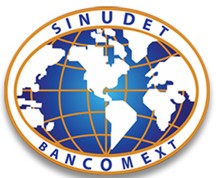 Comité de TransparenciaSindicato Nacional Único y Democráticode los Trabajadores del Banco Nacional de Comercio Exterior(Sinudet-Bancomext)ÚNICO.-Elabórese en conjunto con el Titular de la Unidad de Transparencia del Sinudet-Bancomext, C. Fernando Salazar Cruz, Secretario de Relaciones Laborales, los informes trimestrales para entregarlos al INAI, los cuales deberán comprender el periodo: Del 01 JULIO 2021 al 31 DICIEMBRE 2021.(Rúbrica)__________________Fernando Salazar CruzPresidente(Secretario de Relaciones Laborales)(Rúbrica)__________________Fernando Salazar CruzPresidente(Secretario de Relaciones Laborales)(Rúbrica)______________________________Elizabeth Martínez VargasSecretario(Secretaria de Administración y Previsión Social)(Rúbrica)__________________________Rafael Martín Jiménez TrejoVocal(Secretario de Relaciones Exteriores)